§403.  Special protection for outstanding riversThe Legislature declares that certain rivers, because of their unparalleled natural and recreational values, provide irreplaceable social and economic benefits to the people in their existing state.  It is the Legislature's intent that no new dams be constructed on these river and stream segments without the specific authorization of the Legislature, that no new water diversion, which would constitute a hydropower project pursuant to Title 38, section 632, and which would bypass all or part of the natural course of these river and stream segments, be constructed without the specific authorization of the Legislature and that additional development or redevelopment of dams existing on these segments, as of September 23, 1983, shall be designed and executed in a manner that either enhances or does not diminish the significant resource values of these river segments identified by the 1982 Maine Rivers Study.  No license or permit under Title 38, sections 630 to 636 may be issued for construction of new dams on the river and stream segments subject to this special protection without the specific authorization of the Legislature, for the construction of any water diversion project which would constitute a hydropower project pursuant to Title 38, section 632, and which would bypass all or part of the natural course of river and stream segments subject to this special protection without the specific authorization of the Legislature or for additional development or redevelopment of existing dams on the river and stream segments subject to this special protection where the additional development or redevelopment diminishes the significant resource values of these river and stream segments.  [PL 1987, c. 717, §1 (AMD).]Further, the Legislature finds that projects inconsistent with this policy on new dams and diversion projects, which constitute hydropower projects pursuant to Title 38, section 632, and redevelopment of existing dams will alter the physical and chemical characteristics and designated uses of the waters of these river and stream segments.  It finds that these impacts are unacceptable and constitute violations of the State's water quality standards.  The Legislature directs that no project which fails to meet the requirements of this section may be certified under the United States Clean Water Act, Section 401.  [PL 1987, c. 717, §1 (AMD).]For purposes of this section, outstanding river and stream segments meriting special protection shall include:  [PL 1983, c. 458, §1 (NEW).]1.  Allagash River.  The Allagash River from Gerald Brook in Allagash up to but not including the Churchill Dam in T.10, R.12, W.E.L.S., including its tributaries the Musquacook Stream from the Allagash River to the outlet of Third Musquacook Lake in T. 11, R. 11, W.E.L.S.; Allagash Stream from  its inlet to Chamberlain Lake to the outlet of Allagash Pond in T.9, R.15, W.E.L.S.; and Chemquasabamticook Stream from its inlet into Long Lake to the outlet of Chemquasabamticook Lake, excluding Round Pond in T.13, R.12, W.E.L.S., Harvey Pond, Long Lake, Umsaskis Lake, Musquacook Lakes (1-2), Little Round Pond in T.8, R.13, W.E.L.S., Allagash Lake and Clayton Lake;[PL 1983, c. 458, §1 (NEW).]2.  Aroostook River.  The Aroostook River from and including the Sheridan Dam in Ashland to Millinocket Stream, including its tributaries Millinocket Stream from the Aroostook River to the outlet of Millinocket Lake; Munsungan Stream from the Aroostook River to the outlet of Little Munsungan Lake; St. Croix Stream from the Aroostook River to Hall Brook in T.9, R.5, W.E.L.S.; and the Big Machias River from the Aroostook River to the outlet of Big Machias Lake,  excluding Round Pond in T.7, R.9, W.E.L.S.;[PL 1983, c. 458, §1 (NEW).]3.  Dead River.  The Dead River from the Kennebec River to the upstream limit of Big Eddy;[PL 1983, c. 458, §1 (NEW).]4.  Dennys River.  The Dennys River from Hinckley Point in Dennysville to the  outlet of Meddybemps Lake;[PL 1983, c. 458, §1 (NEW).]5.  East Machias River.  The East Machias River, including the Maine River, from the Route 191 Mill Memorial Bridge in East Machias to the outlet of Pocomoonshine Lake, excluding Hadley Lake, Second Lake, Round Lake, Crawford Lake, Lower Mud Lake and Upper Mud Lake;[PL 1983, c. 530, §5 (AMD).]6.  Fish River.  The Fish River from its inlet into St. Froid Lake in T.14, R. 7, W.E.L.S. to the outlet of Mud Pond in T.13, R. 8, W.E.L.S., excluding Portage Lake, Round Pond and Fish River Lake.[PL 1983, c. 458, §1 (NEW).]7.  Kennebec River.  The Kennebec River from Bay Point in Georgetown to its confluence with the Sebasticook River in Winslow and from the confluence of the Dead River with the Kennebec River up to, but not including, the Harris Dam in Indian Stream Township;[PL 2007, c. 364, §1 (AMD).]8.  Machias River.  The Machias River, including Fourth and Fifth Lake Streams, from Fort O'Brien in Machias to the outlet of Fifth Machias Lake, including its tributaries the West Branch Machias River from the Machias River to the outlet of Lower Sabao Lake; Old Stream from the Machias River to the outlet of First Lake; and Mopang Stream from the Machias River to the outlet of Mopang Second Lake, excluding Machias Lakes (1-4), Lower Pond and Mopang First Lake;[PL 1983, c. 458, §1 (NEW).]9.  Mattawamkeag River.  The Mattawamkeag River from the Penobscot River to the Mattawamkeag and Kingman Township townline.[PL 1983, c. 458, §1 (NEW).]10.  Moose River.  The Moose River from its inlet into Attean Pond to its confluence with Number One Brook in Beattie Township;[PL 1983, c. 458, §1 (NEW).]11.  Narraguagus River.  The Narraguagus River from the Route 1 bridge in Cherryfield to the outlet of Eagle Lake, excluding Beddington Lake and Deer Lake;[PL 1983, c. 458, §1 (NEW).]12.  Penobscot River.  The Penobscot River, including the Eastern Channel, from Sandy Point in Stockton Springs up to, but not including, the Veazie Dam, including its tributaries the West Branch of the Penobscot from its inlet into Ambajejus Lake to the western Boundary of T.3, R.10, and from its inlet into Chesuncook Lake up to, but not including, the dam at Seboomook Lake; the East Branch Penobscot River from the Penobscot River up to, but not including, the dam at the outlet of Grand Lake Matagamon; the Wassataquoik Stream from the East Branch of the Penobscot River to Annis Brook in T.4, R.9, W.E.L.S.; the Webster Brook from its inlet into Grand Lake Matagamon up to, but not including, Telos Dam in T.6, R.11, W.E.L.S.; the Seboeis River from the East Branch of the Penobscot River to the outlet of Snowshoe Lake; and the Sawtelle Brook from the Seboeis River up to, but not including, the dam at the outlet of Sawtelle Deadwater,  excluding Passamagamet Lake, Webster Lake, White Horse Lake and Snowshoe Lake;[PL 1983, c. 530, §6 (AMD).]13.  Pleasant River.  The Pleasant River from Seavey Point in Addison to the outlet of Pleasant River Lake;[PL 1983, c. 458, §1 (NEW).]14.  Rapid River.  The Rapid River from the Magalloway Plantation and Upton townline to the outlet of Pond in the River;[PL 1983, c. 458, §1 (NEW).]15.  Saco River.  The Saco River from the Little Ossipee River to the New Hampshire border;[PL 1983, c. 458, §1 (NEW).]16.  St. John River.  The St. John River from one mile above the foot of Big Rapids in Allagash to the Baker Branch, including its tributaries the Big Black River from the St. John River to the Canadian border; the Northwest Branch from the St. John River to the outlet of Beaver Pond in T.12, R.17, W.E.L.S.; the Southwest Branch from the Baker Branch to 5 miles downstream of the Canadian border; and the Baker Branch from the St. John River to 1.5 miles below Baker Lake;[PL 1983, c. 458, §1 (NEW).]17.  Sheepscot River.  The Sheepscot River from the Route 1 bridge in Wiscasset to Halldale  Road in Montville, excluding Long Pond and Sheepscot Pond, including its tributaries the West Branch of the Sheepscot from its confluence with the Sheepscot River in Whitefield to the outlet of Branch Pond in China; and[PL 1983, c. 458, §1 (NEW).]18.  West Branch Pleasant River.  The West Branch Pleasant River from the East Branch to the outlet of Fourth West Branch Pond in Shawtown Township, excluding Silver Lake and West Branch Ponds (1-3).[PL 1983, c. 458, §1 (NEW).]SECTION HISTORYPL 1983, c. 458, §1 (NEW). PL 1983, c. 530, §§5-7 (AMD). PL 1987, c. 717, §1 (AMD). PL 2007, c. 364, §1 (AMD). The State of Maine claims a copyright in its codified statutes. If you intend to republish this material, we require that you include the following disclaimer in your publication:All copyrights and other rights to statutory text are reserved by the State of Maine. The text included in this publication reflects changes made through the First Regular and First Special Session of the 131st Maine Legislature and is current through November 1, 2023
                    . The text is subject to change without notice. It is a version that has not been officially certified by the Secretary of State. Refer to the Maine Revised Statutes Annotated and supplements for certified text.
                The Office of the Revisor of Statutes also requests that you send us one copy of any statutory publication you may produce. Our goal is not to restrict publishing activity, but to keep track of who is publishing what, to identify any needless duplication and to preserve the State's copyright rights.PLEASE NOTE: The Revisor's Office cannot perform research for or provide legal advice or interpretation of Maine law to the public. If you need legal assistance, please contact a qualified attorney.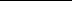 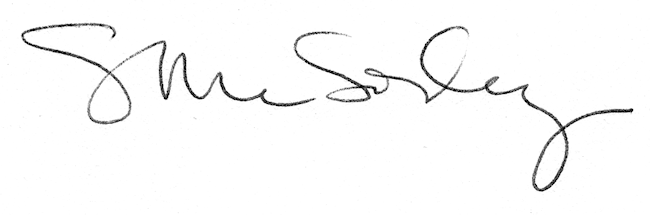 